附件3:面试地点交通路线参考图面试考场：汕头市汕樟中学地址：汕头市金平区汕樟路81号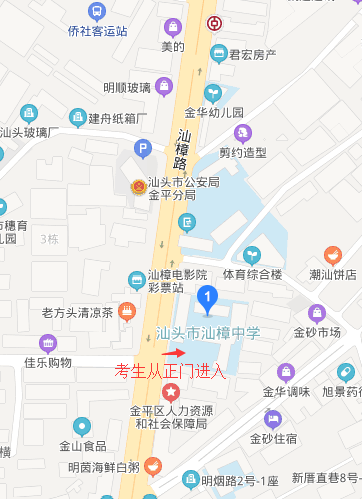 